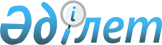 Қызылорда облысы Қармақшы аудандық мәслихатының 2022 жылғы 21 желтоқсандағы № 249 "2023-2025 жылдарға арналған аудандық бюджет туралы" шешіміне өзгерістер мен толықтыру енгізу туралыҚызылорда облысы Қармақшы аудандық мәслихатының 2023 жылғы 16 тамыздағы № 60 шешімі
      Қызылорда облысы Қармақшы аудандық мәслихаты ШЕШТІ:
      1. Қызылорда облысы Қармақшы аудандық мәслихатының "2023-2025 жылдарға арналған аудандық бюджет туралы" 2022 жылғы 21 желтоқсандағы № 249 шешіміне мынадай өзгерістер мен толықтыру енгізілсін:
      1-тармақтың 1), 2) тармақшалары жаңа редакцияда жазылсын:
      "1) кірістер – 12 837 800,8 мың теңге, оның ішінде:
      салықтық түсімдер – 1 781 533 мың теңге;
      салықтық емес түсімдер – 18 166,2 мың теңге;
      негізгі капиталды сатудан түсетін түсімдер – 4 786 мың теңге;
      трансферттер түсімдері – 11 033 315,6 мың теңге;
      2) шығындар – 13 321 294,3 мың теңге";
      жаңа мазмұндағы 9-7 тармақпен толықтырылсын:
      "9-7. Жұмыспен қамту орталықтары қызметінің аудандық деңгейден облыстық деңгейге беруіне, заңнаманың өзгеруіне байланысты 1 241 383,9 мың теңге сомасында облыстық бюджетке трансферттеу көзделсін.".
      Көрсетілген шешімнің 1, 4-қосымшалары осы шешімнің 1, 2-қосымшаларына сәйкес жаңа редакцияда жазылсын.
      2. Осы шешім 2023 жылғы 1 қаңтардан бастап қолданысқа енгізіледі. 2023 жылға арналған аудандық бюджет 2023 жылға арналған аудандық бюджетте облыстық бюджет есебінен қаралған нысаналы трансферттер
					© 2012. Қазақстан Республикасы Әділет министрлігінің «Қазақстан Республикасының Заңнама және құқықтық ақпарат институты» ШЖҚ РМК
				
      Қармақшы аудандық мәслихатының төрағасы: 

Ә.Қошалақов
Қызылорда облысы Қармақшы
аудандық мәслихатының
2023 жылғы "16" тамыздағы
№ 60 шешіміне 1-қосымшаҚызылорда облысы Қармақшы
аудандық мәслихатының
2022 жылғы "21" желтоқсандағы
№ 249 шешіміне 1-қосымша
Санаты
Санаты
Санаты
Санаты
Санаты
Сомасы, мың теңге
Сыныбы
Сыныбы
Сыныбы
Сыныбы
Сомасы, мың теңге
Кіші сыныбы
Кіші сыныбы
Кіші сыныбы
Сомасы, мың теңге
Атауы
Атауы
Сомасы, мың теңге
1.Кірістер
1.Кірістер
12837800,8
1
Салықтық түсімдер
Салықтық түсімдер
1781533
01
Табыс салығы
Табыс салығы
736527
1
Корпоративтік табыс салығы
Корпоративтік табыс салығы
35000
2
Жеке табыс салығы
Жеке табыс салығы
701527
03
Әлеуметтiк салық
Әлеуметтiк салық
571781
1
Әлеуметтік салық
Әлеуметтік салық
571781
04
Меншiкке салынатын салықтар
Меншiкке салынатын салықтар
397622
1
Мүлiкке салынатын салықтар
Мүлiкке салынатын салықтар
315740
3
Жер салығы
Жер салығы
2979
4
Көлiк құралдарына салынатын салық
Көлiк құралдарына салынатын салық
78903
05
Тауарларға, жұмыстарға және қызметтерге салынатын iшкi салықтар
Тауарларға, жұмыстарға және қызметтерге салынатын iшкi салықтар
20642
2
Акциздер
Акциздер
7000
3
Табиғи және басқа да ресурстарды пайдаланғаны үшiн түсетiн түсiмдер
Табиғи және басқа да ресурстарды пайдаланғаны үшiн түсетiн түсiмдер
3948
4
Кәсiпкерлiк және кәсiби қызметтi жүргiзгенi үшiн алынатын алымдар
Кәсiпкерлiк және кәсiби қызметтi жүргiзгенi үшiн алынатын алымдар
9694
08
Заңдық маңызы бар әрекеттерді жасағаны және (немесе) оған уәкілеттігі бар мемлекеттік органдар немесе лауазымды адамдар құжаттар бергені үшін алынатын міндетті төлемдер
Заңдық маңызы бар әрекеттерді жасағаны және (немесе) оған уәкілеттігі бар мемлекеттік органдар немесе лауазымды адамдар құжаттар бергені үшін алынатын міндетті төлемдер
54961
1
Мемлекеттік баж
Мемлекеттік баж
54961
2
Салықтық емес түсiмдер
Салықтық емес түсiмдер
18166,2
01
Мемлекеттік меншіктен түсетін кірістер
Мемлекеттік меншіктен түсетін кірістер
1133
5
Мемлекет меншігіндегі мүлікті жалға беруден түсетін кірістер
Мемлекет меншігіндегі мүлікті жалға беруден түсетін кірістер
1000
7
Мемлекеттiк бюджеттен берiлген кредиттер бойынша сыйақылар
Мемлекеттiк бюджеттен берiлген кредиттер бойынша сыйақылар
133
04
Мемлекеттік бюджеттен қаржыландырылатын, сондай-ақ Қазақстан Республикасы Ұлттық Банкінің бюджетінен (шығыстар сметасынан) ұсталатын және қаржыландырылатын мемлекеттік мекемелер салатын айыппұлдар, өсімпұлдар, санкциялар, өндіріп алулар
Мемлекеттік бюджеттен қаржыландырылатын, сондай-ақ Қазақстан Республикасы Ұлттық Банкінің бюджетінен (шығыстар сметасынан) ұсталатын және қаржыландырылатын мемлекеттік мекемелер салатын айыппұлдар, өсімпұлдар, санкциялар, өндіріп алулар
473,2
1
Мұнай секторы ұйымдарынан, Жәбірленушілерге өтемақы қорынан және Білім беру инфрақұрылымын қолдау қорынан түсетін түсімдерді қоспағанда, мемлекеттік бюджеттен қаржыландырылатын, сондай-ақ Қазақстан Республикасы Ұлттық Банкінің бюджетінен (шығыстар сметасынан) ұсталатын және қаржыландырылатын мемлекеттік мекемелер салатын айыппұлдар, өсімпұлдар, санкциялар, өндіріп алулар
Мұнай секторы ұйымдарынан, Жәбірленушілерге өтемақы қорынан және Білім беру инфрақұрылымын қолдау қорынан түсетін түсімдерді қоспағанда, мемлекеттік бюджеттен қаржыландырылатын, сондай-ақ Қазақстан Республикасы Ұлттық Банкінің бюджетінен (шығыстар сметасынан) ұсталатын және қаржыландырылатын мемлекеттік мекемелер салатын айыппұлдар, өсімпұлдар, санкциялар, өндіріп алулар
473,2
06
Басқа да салықтық емес түсiмдер
Басқа да салықтық емес түсiмдер
16560
1
Басқа да салықтық емес түсiмдер
Басқа да салықтық емес түсiмдер
16560
3
Негізгі капиталды сатудан түсетін түсімдер
Негізгі капиталды сатудан түсетін түсімдер
4786
01
Мемлекеттік мекемелерге бекітілген мемлекеттік мүлікті сату
Мемлекеттік мекемелерге бекітілген мемлекеттік мүлікті сату
175
1
Мемлекеттік мекемелерге бекітілген мемлекеттік мүлікті сату
Мемлекеттік мекемелерге бекітілген мемлекеттік мүлікті сату
175
03
Жердi және материалдық емес активтердi сату
Жердi және материалдық емес активтердi сату
4611
1
Жерді сату
Жерді сату
4611
4
Трансферттердің түсімдері
Трансферттердің түсімдері
11033315,6
01
Төмен тұрған мемлекеттік басқару органдарынан алынатын трансферттер
Төмен тұрған мемлекеттік басқару органдарынан алынатын трансферттер
806,8
3
Аудандық маңызы бар қалалардың, ауылдардың, кенттердің, ауылдық округтардың бюджеттерінен трансферттер
Аудандық маңызы бар қалалардың, ауылдардың, кенттердің, ауылдық округтардың бюджеттерінен трансферттер
806,8
02
Мемлекеттiк басқарудың жоғары тұрған органдарынан түсетiн трансферттер
Мемлекеттiк басқарудың жоғары тұрған органдарынан түсетiн трансферттер
11032508,8
2
Облыстық бюджеттен түсетiн трансферттер
Облыстық бюджеттен түсетiн трансферттер
11032508,8
Функционалдық топ
Функционалдық топ
Функционалдық топ
Функционалдық топ
Функционалдық топ
Сомасы, мың теңге
Кіші функция
Кіші функция
Кіші функция
Кіші функция
Сомасы, мың теңге
Бюджеттік бағдарламалардың әкімшісі
Бюджеттік бағдарламалардың әкімшісі
Бюджеттік бағдарламалардың әкімшісі
Сомасы, мың теңге
Бағдарлама
Бағдарлама
Сомасы, мың теңге
Атауы
Сомасы, мың теңге
2.Шығындар
13321294,3
01
Жалпы сипаттағы мемлекеттiк көрсетілетін қызметтер
1864463,5
1
Мемлекеттiк басқарудың жалпы функцияларын орындайтын өкiлдi, атқарушы және басқа органдар
442396
112
Аудан (облыстық маңызы бар қала) мәслихатының аппараты
61402
001
Аудан (облыстық маңызы бар қала) мәслихатының қызметін қамтамасыз ету жөніндегі қызметтер
61277
003
Мемлекеттік органның күрделі шығыстары
125
122
Аудан (облыстық маңызы бар қала) әкімінің аппараты
380994
001
Аудан (облыстық маңызы бар қала) әкімінің қызметін қамтамасыз ету жөніндегі қызметтер
312334
003
Мемлекеттік органның күрделі шығыстары
68660
2
Қаржылық қызмет
10023,6
459
Ауданның (облыстық маңызы бар қаланың) экономика және қаржы бөлімі
1500
003
Салық салу мақсатында мүлікті бағалауды жүргізу
1500
805
Ауданның (облыстық маңызы бар қаланың) мемлекеттік сатып алу бөлімі
8523,6
001
Жергілікті деңгейде мемлекеттік сатып алу саласындағы мемлекеттік саясатты іске асыру жөніндегі қызметтер
8523,6
9
Жалпы сипаттағы өзге де мемлекеттiк қызметтер
1412043,9
458
Ауданның (облыстық маңызы бар қаланың) тұрғын үй-коммуналдық шаруашылығы, жолаушылар көлігі және автомобиль жолдары бөлімі
1196826,8
001
Жергілікті деңгейде тұрғын үй-коммуналдық шаруашылығы, жолаушылар көлігі және автомобиль жолдары саласындағы мемлекеттік саясатты іске асыру жөніндегі қызметтер
55448,2
013
Мемлекеттік органның күрделі шығыстары
2500
113
Төменгі тұрған бюджеттерге берілетін нысаналы ағымдағы трансферттер
910413,1
114
Төменгі тұрған бюджеттерге берілетін нысаналы даму трансферттері
228465,5
459
Ауданның (облыстық маңызы бар қаланың) экономика және қаржы бөлімі
164516,6
001
Ауданның (облыстық маңызы бар қаланың) экономикалық саясаттын қалыптастыру мен дамыту, мемлекеттік жоспарлау, бюджеттік атқару және коммуналдық меншігін басқару саласындағы мемлекеттік саясатты іске асыру жөніндегі қызметтер
105103,8
015
Мемлекеттік органның күрделі шығыстары
1290
113
Төменгі тұрған бюджеттерге берілетін нысаналы ағымдағы трансферттер
58122,8
493
Ауданың (облыстық маңызы бар қаланың) кәсіпкерлік, өнеркәсіп және туризм бөлімі
50700,5
001
Жергілікті деңгейде кәсіпкерлікті, өнеркәсіпті және туризмді дамыту саласындағы мемлекеттік саясатты іске асыру жөніндегі қызметтер
46917
003
Мемлекеттік органның күрделі шығыстары
3783,5
02
Қорғаныс
22108
1
Әскери мұқтаждар
20003
122
Аудан (облыстық маңызы бар қала) әкімінің аппараты
20003
005
Жалпыға бірдей әскери міндетті атқару шеңберіндегі іс-шаралар
20003
2
Төтенше жағдайлар жөнiндегi жұмыстарды ұйымдастыру
2105
122
Аудан (облыстық маңызы бар қала) әкімінің аппараты
2105
006
Аудан (облыстық маңызы бар қала) ауқымындағы төтенше жағдайлардың алдын алу және оларды жою
649
007
Аудандық (қалалық) ауқымдағы дала өрттерінің, сондай-ақ мемлекеттік өртке қарсы қызмет органдары құрылмаған елдi мекендерде өрттердің алдын алу және оларды сөндіру жөніндегі іс-шаралар
1456
03
Қоғамдық тәртіп, қауіпсіздік, құқықтық, сот, қылмыстық-атқару қызметі
3534
9
Қоғамдық тәртіп және қауіпсіздік саласындағы басқа да қызметтер
3534
458
Ауданның (облыстық маңызы бар қаланың) тұрғын үй-коммуналдық шаруашылығы, жолаушылар көлігі және автомобиль жолдары бөлімі
3534
021
Елдi мекендерде жол қозғалысы қауiпсiздiгін қамтамасыз ету
3534
06
Әлеуметтiк көмек және әлеуметтiк қамсыздандыру
2915986,5
1
Әлеуметтiк қамсыздандыру
743641,5
451
Ауданның (облыстық маңызы бар қаланың) жұмыспен қамту және әлеуметтік бағдарламалар бөлімі
743641,5
005
Мемлекеттік атаулы әлеуметтік көмек
743641,5
2
Әлеуметтiк көмек
1986701,5
451
Ауданның (облыстық маңызы бар қаланың) жұмыспен қамту және әлеуметтік бағдарламалар бөлімі
1139334,7
004
Ауылдық жерлерде тұратын денсаулық сақтау, білім беру, әлеуметтік қамтамасыз ету, мәдениет, спорт және ветеринар мамандарына отын сатып алуға Қазақстан Республикасының заңнамасына сәйкес әлеуметтік көмек көрсету
39827
006
Тұрғын үйге көмек көрсету
256947
007
Жергілікті өкілетті органдардың шешімі бойынша мұқтаж азаматтардың жекелеген топтарына әлеуметтік көмек
139549,5
010
Үйден тәрбиеленіп оқытылатын мүгедектігі бар балаларды материалдық қамтамасыз ету
18579
014
Мұқтаж азаматтарға үйде әлеуметтiк көмек көрсету
240812
017
Мүгедектігі бар адамды оңалтудың жеке бағдарламасына сәйкес мұқтаж мүгедектігі бар адамдарды протездік-ортопедиялық көмек, сурдотехникалық, тифлотехникалық құралдармен, арнаулы жүрiп-тұру құралдармен, мiндеттi гигиеналық құралдармен қамтамасыз ету, сондай-ақ санаторий-курорттық емделу, есту бойынша мүгедектігі бар адамдарға қолмен көрсететiн тіл маманының, жеке көмекшінің қызметтерін ұсыну
428976
027
Халықты әлеуметтік қорғау жөніндегі іс-шараларды іске асыру
14644,2
801
Ауданның (облыстық маңызы бар қаланың) жұмыспен қамту, әлеуметтік бағдарламалар және азаматтық хал актілерін тіркеу бөлімі
847366,8
004
Жұмыспен қамту бағдарламасы
745207,1
023
Жұмыспен қамту орталықтарының қызметін қамтамасыз ету
102159,7
9
Әлеуметтiк көмек және әлеуметтiк қамтамасыз ету салаларындағы өзге де қызметтер
185643,5
451
Ауданның (облыстық маңызы бар қаланың) жұмыспен қамту және әлеуметтік бағдарламалар бөлімі
185643,5
001
Жергілікті деңгейде халық үшін әлеуметтік бағдарламаларды жұмыспен қамтуды қамтамасыз етуді іске асыру саласындағы мемлекеттік саясатты іске асыру жөніндегі қызметтер
133487
011
Жәрдемақыларды және басқа да әлеуметтік төлемдерді есептеу, төлеу мен жеткізу бойынша қызметтерге ақы төлеу
4007
021
Мемлекеттік органның күрделі шығыстары
1529,5
050
Қазақстан Республикасында мүгедектігі бар адамдардың құқықтарын қамтамасыз етуге және өмір сүру сапасын жақсарту
16284
054
Үкіметтік емес ұйымдарда мемлекеттік әлеуметтік тапсырысты орналастыру
30336
07
Тұрғын үй-коммуналдық шаруашылық
2717627,9
1
Тұрғын үй шаруашылығы
1394537,1
458
Ауданның (облыстық маңызы бар қаланың) тұрғын үй-коммуналдық шаруашылығы, жолаушылар көлігі және автомобиль жолдары бөлімі
27431,4
004
Азаматтардың жекелеген санаттарын тұрғын үймен қамтамасыз ету
7025
031
Кондоминиум объектісіне техникалық паспорттар дайындау
2113
033
Инженерлік-коммуникациялық инфрақұрылымды жобалау, дамыту және (немесе) жайластыру
18293,4
472
Ауданның (облыстық маңызы бар қаланың) құрылыс, сәулет және қала құрылысы бөлімі
1367105,7
003
Коммуналдық тұрғын үй қорының тұрғын үйін жобалау және (немесе) салу, реконструкциялау
684608,5
004
Инженерлік-коммуникациялық инфрақұрылымды жобалау, дамыту және (немесе) жайластыру
202497,2
098
Коммуналдық тұрғын үй қорының тұрғын үйлерін сатып алу
480000
2
Коммуналдық шаруашылық
1274117
458
Ауданның (облыстық маңызы бар қаланың) тұрғын үй-коммуналдық шаруашылығы, жолаушылар көлігі және автомобиль жолдары бөлімі
202279
012
Сумен жабдықтау және су бұру жүйесінің жұмыс істеуі
202279
472
Ауданның (облыстық маңызы бар қаланың) құрылыс, сәулет және қала құрылысы бөлімі
1071838
006
Сумен жабдықтау және су бұру жүйесін дамыту
1000000
058
Елді мекендердегі сумен жабдықтау және су бұру жүйелерін дамыту
71838
3
Елді-мекендерді көркейту
48973,8
458
Ауданның (облыстық маңызы бар қаланың) тұрғын үй-коммуналдық шаруашылығы, жолаушылар көлігі және автомобиль жолдары бөлімі
48973,8
016
Елдi мекендердiң санитариясын қамтамасыз ету
16400,7
018
Елдi мекендердi абаттандыру және көгалдандыру
32573,1
08
Мәдениет, спорт, туризм және ақпараттық кеңістiк
798088,4
1
Мәдениет саласындағы қызмет
219139,6
820
Ауданның (облыстық маңызы бар қаланың) мәдениет және спорт бөлімі
219139,6
004
Мәдени-демалыс жұмысын қолдау
219139,6
2
Спорт
132352,2
472
Ауданның (облыстық маңызы бар қаланың) құрылыс, сәулет және қала құрылысы бөлімі
4862,2
008
Cпорт объектілерін дамыту
4862,2
820
Ауданның (облыстық маңызы бар қаланың) мәдениет және спорт бөлімі
127490
008
Ұлттық және бұқаралық спорт түрлерін дамыту
125634
010
Аудандық (облыстық маңызы бар қалалық) деңгейде спорттық жарыстар өткiзу
1856
3
Ақпараттық кеңістік
181937,1
820
Ауданның (облыстық маңызы бар қаланың) мәдениет және спорт бөлімі
160198,1
006
Аудандық (қалалық) кiтапханалардың жұмыс iстеуi
159439,1
007
Мемлекеттiк тiлдi және Қазақстан халқының басқа да тiлдерін дамыту
759
821
Ауданның (облыстық маңызы бар қаланың) қоғамдық даму бөлімі
21739
004
Мемлекеттік ақпараттық саясат жүргізу жөніндегі қызметтер
21739
9
Мәдениет, спорт, туризм және ақпараттық кеңiстiктi ұйымдастыру жөнiндегi өзге де қызметтер
264659,5
820
Ауданның (облыстық маңызы бар қаланың) мәдениет және спорт бөлімі
142717,9
001
Жергілікті деңгейде мәдениет, спорт және тілдерді дамыту саласындағы мемлекеттік саясатты іске асыру жөніндегі қызметтер
52346
032
Ведомстволық бағыныстағы мемлекеттік мекемелер мен ұйымдардың күрделі шығыстары
15085,1
113
Төменгі тұрған бюджеттерге берілетін нысаналы ағымдағы трансферттер
75286,8
821
Ауданның (облыстық маңызы бар қаланың) қоғамдық даму бөлімі
121941,6
001
Жергілікті деңгейде ақпарат, мемлекеттілікті нығайту және азаматтардың әлеуметтік сенімділігін қалыптастыру саласында мемлекеттік саясатты іске асыру жөніндегі қызметтер
83207,9
003
Жастар саясаты саласында іс-шараларды іске асыру
28899,6
006
Мемлекеттік органның күрделі шығыстары
8950,1
032
Ведомстволық бағыныстағы мемлекеттік мекемелер мен ұйымдардың күрделі шығыстары
884
09
Отын-энергетика кешені және жер қойнауын пайдалану
976965,1
1
Отын және энергетика
194395
458
Ауданның (облыстық маңызы бар қаланың) тұрғын үй-коммуналдық шаруашылығы, жолаушылар көлігі және автомобиль жолдары бөлімі
194395
019
Жылу-энергетикалық жүйені дамыту
194395
9
Отын-энергетика кешені және жер қойнауын пайдалану саласындағы өзге де қызметтер
782570,1
458
Ауданның (облыстық маңызы бар қаланың) тұрғын үй-коммуналдық шаруашылығы, жолаушылар көлігі және автомобиль жолдары бөлімі
782570,1
036
Газ тасымалдау жүйесін дамыту
782570,1
10
Ауыл, су, орман, балық шаруашылығы, ерекше қорғалатын табиғи аумақтар, қоршаған ортаны және жануарлар дүниесін қорғау, жер қатынастары
143617
1
Ауыл шаруашылығы
81970,8
477
Ауданның (облыстық маңызы бар қаланың) ауыл шаруашылығы мен жер қатынастары бөлімі
81970,8
001
Жергілікті деңгейде ауыл шаруашылығы және жер қатынастары саласындағы мемлекеттік саясатты іске асыру жөніндегі қызметтер
80811,8
003
Мемлекеттік органның күрделі шығыстары
1159
6
Жер қатынастары
1868,2
477
Ауданның (облыстық маңызы бар қаланың) ауыл шаруашылығы мен жер қатынастары бөлімі
1868,2
011
Аудандардың, облыстық маңызы бар, аудандық маңызы бар қалалардың, кенттердiң, ауылдардың, ауылдық округтердiң шекарасын белгiлеу кезiнде жүргiзiлетiн жерге орналастыру
1868,2
9
Ауыл, су, орман, балық шаруашылығы, қоршаған ортаны қорғау және жер қатынастары саласындағы басқа да қызметтер
59778
462
Ауданның (облыстық маңызы бар қаланың) ауыл шаруашылығы бөлімі
59778
099
Мамандарға әлеуметтік қолдау көрсету жөніндегі шараларды іске асыру
59778
11
Өнеркәсіп, сәулет, қала құрылысы және құрылыс қызметі
66796,3
2
Сәулет, қала құрылысы және құрылыс қызметі
66796,3
472
Ауданның (облыстық маңызы бар қаланың) құрылыс, сәулет және қала құрылысы бөлімі
66796,3
001
Жергілікті деңгейде құрылыс, сәулет және қала құрылысы саласындағы мемлекеттік саясатты іске асыру жөніндегі қызметтер
64296,3
015
Мемлекеттік органның күрделі шығыстары
2500
12
Көлiк және коммуникация
624044,2
1
Автомобиль көлігі
579044,2
458
Ауданның (облыстық маңызы бар қаланың) тұрғын үй-коммуналдық шаруашылығы, жолаушылар көлігі және автомобиль жолдары бөлімі
579044,2
023
Автомобиль жолдарының жұмыс істеуін қамтамасыз ету
42600,1
045
Аудандық маңызы бар автомобиль жолдарын және елді-мекендердің көшелерін күрделі және орташа жөндеу
536444,1
9
Көлiк және коммуникациялар саласындағы өзге де қызметтер
45000
458
Ауданның (облыстық маңызы бар қаланың) тұрғын үй-коммуналдық шаруашылығы, жолаушылар көлігі және автомобиль жолдары бөлімі
45000
024
Кентiшiлiк (қалаiшiлiк), қала маңындағы ауданiшiлiк қоғамдық жолаушылар тасымалдарын ұйымдастыру
45000
13
Басқалар
778996,1
9
Басқалар
778996,1
458
Ауданның (облыстық маңызы бар қаланың) тұрғын үй-коммуналдық шаруашылығы, жолаушылар көлігі және автомобиль жолдары бөлімі
93154
064
"Ауыл-Ел бесігі" жобасы шеңберінде ауылдық елді мекендердегі әлеуметтік және инженерлік инфрақұрылымдарды дамыту
93154
459
Ауданның (облыстық маңызы бар қаланың) экономика және қаржы бөлімі
47694
008
Жергілікті бюджеттік инвестициялық жобалардың техникалық-экономикалық негіздемелерін және мемлекеттік-жекешелік әріптестік жобалардың, оның ішінде концессиялық жобалардың конкурстық құжаттамаларын әзірлеу немесе түзету, сондай-ақ қажетті сараптамаларын жүргізу, мемлекеттік-жекешелік әріптестік жобаларды, оның ішінде концессиялық жобаларды консультациялық сүйемелдеу
9292
012
Ауданның (облыстық маңызы бар қаланың) жергілікті атқарушы органының резерві 
38402
472
Ауданның (облыстық маңызы бар қаланың) құрылыс, сәулет және қала құрылысы бөлімі
638148,1
079
"Ауыл-Ел бесігі" жобасы шеңберінде ауылдық елді мекендердегі әлеуметтік және инженерлік инфрақұрылымдарды дамыту
638148,1
14
Борышқа қызмет көрсету
8417
1
Борышқа қызмет көрсету
8417
459
Ауданның (облыстық маңызы бар қаланың) экономика және қаржы бөлімі
8417
021
Жергілікті атқарушы органдардың облыстық бюджеттен қарыздар бойынша сыйақылар мен өзге де төлемдерді төлеу бойынша борышына қызмет көрсету
8417
15
Трансферттер
2400650,3
1
Трансферттер
2400650,3
459
Ауданның (облыстық маңызы бар қаланың) экономика және қаржы бөлімі
2400650,3
006
Пайдаланылмаған (толық пайдаланылмаған) нысаналы трансферттерді қайтару
54996,9
024
Заңнаманы өзгертуге байланысты жоғары тұрған бюджеттің шығындарын өтеуге төменгі тұрған бюджеттен ағымдағы нысаналы трансферттер
1253317,9
038
Субвенциялар
1032135
053
Жергілікті атқарушы органдардың шешімі бойынша толық пайдалануға рұқсат етілген, өткен қаржы жылында бөлінген, пайдаланылмаған (түгел пайдаланылмаған) нысаналы даму трансферттерінің сомасын қайтару
740,5
054
Қазақстан Республикасының Ұлттық қорынан берілетін нысаналы трансферт есебінен республикалық бюджеттен бөлінген пайдаланылмаған (түгел пайдаланылмаған) нысаналы трансферттердің сомасын қайтару
59460
3. Таза бюджеттік кредиттеу
138782
Бюджеттік кредиттер
284625
10
Ауыл, су, орман, балық шаруашылығы, ерекше қорғалатын табиғи аумақтар, қоршаған ортаны және жануарлар дүниесін қорғау, жер қатынастары
284625
9
Ауыл, су, орман, балық шаруашылығы, қоршаған ортаны қорғау және жер қатынастары саласындағы басқа да қызметтер
284625
477
Ауданның (облыстық маңызы бар қаланың) ауыл шаруашылығы мен жер қатынастары бөлімі
284625
004
Мамандарды әлеуметтік қолдау шараларын іске асыру үшін бюджеттік кредиттер
284625
5
Бюджеттік кредиттерді өтеу
145843
01
Бюджеттік кредиттерді өтеу
145843
1
Мемлекеттік бюджеттен берілген бюджеттік кредиттерді өтеу
145843
4. Қаржы активтерімен операциялар бойынша сальдо
0
5. Бюджет тапшылығы (профициті)
-622275,5
6. Бюджет тапшылығын қаржыландыру (профицитін пайдалану)
622275,5
7
Қарыздар түсімдері
284625
01
Мемлекеттік ішкі қарыздар
284625
2
Қарыз алу келісім-шарттары
284625
16
Қарыздарды өтеу
145843
1
Қарыздарды өтеу
145843
452
Ауданның (облыстық маңызы бар қаланың) қаржы бөлімі
145843
008
Жергілікті атқарушы органның жоғары тұрған бюджет алдындағы борышын өтеу
145843
8
Бюджет қаражатының пайдаланылатын қалдықтары
483493,5
01
Бюджет қаражаты қалдықтары
483493,5
1
Бюджет қаражатының бос қалдықтары
483493,5Қызылорда облысы Қармақшы
аудандық мәслихатының
2023 жылғы "16" тамыздағы
№ 60 шешіміне 2-қосымшаҚызылорда облысы Қармақшы
аудандық мәслихатының
2022 жылғы "21" желтоқсандағы
№ 249 шешіміне 4-қосымша
№
Атауы
Сомасы,
 мың теңге
Ағымдағы нысаналы трансферттер:
1 307 840,9
1
өңірге қажет мамандықтар бойынша әлеуметтік тұрғыдан халықтың осал тобы қатарынан білім алушы студенттерге әлеуметтік көмек көрсетуге
40 881
2
санаторлы-курорттық емделу қызметін алатын мүгедектігі бар адамдарға ілесіп жүрушілердің шығындарын өтеу үшін әлеуметтік көмекке
11 316
3
"Облыс тұрғындары арасында діни ағартушылық жұмыстарын жүргізу" әлеуметтік жобасын іске асыруға
13 762,9
4
Елді мекендерді ауыз сумен қамтамасыз етуге
202 136
5
"Ауыл-Ел бесігі" жобасы шеңберінде ауылдық елді мекендердегі әлеуметтік және инженерлік инфрақұрылым бойынша іс-шараларды іске асыруға
504 007
6
көлік инфрақұрылымының басым жобаларын қаржыландыруға
535 738
Нысаналы даму трансферттер:
1 436 803,9
1
"Қызылорда облысы, Қармақшы ауданы, Қармақшы ауылындағы су алу құрылымын қайта жаңғырту және кеңейту" жобасын қоса қаржыландыру
22 868
2
"Қызылорда облысы Қармақшы ауданы, Көмекбаев ауылындағы су қабылдайтын құрылғыны қайта құру" жобасын қоса қаржыландыру 
26 810
3
"Қызылорда облысы Қармақшы ауданы, Алдашбай ахун ауылындағы су қабылдайтын құрылғыны қайта құру" жобасын қоса қаржыландыру
22 160
4
Қармақшы ауданы Байқоңыр қаласында 50 пәтерлік 5 тұрғын үйлер құрылысы
684 608,5
5
Қызылорда облысы Байқоңыр қаласында 50 пәтерлік тұрғын үйлер құрылысы. Абаттандыру.
168 570,7
6
"Қызылорда облысының Байқоныр қаласында 50-пәтерлік 5 тұрғын үй құрылысы. Сыртқы сумен жабдықтау және кәріз желілері" 
6 833,4
7
"Қызылорда облысының Байқоныр қаласында 50-пәтерлік 5 тұрғын үй құрылысы. Газбен жабдықтау желілері"
2 790,3
8
"Қызылорда облысының Байқоныр қаласында 50-пәтерлік 5 тұрғын үй құрылысы. Электрмен жабдықтау желілері" 
2 491,5
9
"Қызылорда облысының Байқоныр қаласында 50-пәтерлік 5 тұрғын үй құрылысы. Жылумен жабдықтау желілері"
21 811,3
10
"Қызылорда облысы Қармақшы ауданының Төретам елді мекенінде тартылатын газ құбыры мен орам ішіндегі газ тарату желілерін салу" жобасын қоса қаржыландыру
138 815,5
11
"Қызылорда облысы Қармақшы ауданының Ақай елді мекенінде тартылатын газ құбыры мен орамішілік газ тарату желілерін салу" жобасын қоса қаржыландыру
89 261,6
12
Қармақшы ауданы Жосалы кентіндегі дене шынықтыру – сауықтыру кешенінің жылу жүйесін сұйық отыннан газға ауыстыру жұмыстары
56 675
13
"Қармақшы ауданы Көмекбаев ауылындағы №18 "Қуаныш" бөбектер бақшасы КМҚК қазандық ғимаратын салу"
30 886
14
"Қармақшы ауданы, Жосалы кентіндегі №27 орта мектептің жылу қазандығын газ отынына қайта жабдықтау" жобасының ЖСҚ әзірлеу
1 379
15
"Қармақшы ауданы, Жосалы кентіндегі №27 орта мектептің жылу қазандығын газ отынына қайта жабдықтау" жобасын сараптамадан өткізу
220
16
"Қармақшы ауданы, Жосалы кентіндегі №121 орта мектептің жылу қазандығын газ отынына қайта жабдықтау" жобасының ЖСҚ әзірлеу
1 379
17
"Қармақшы ауданы, Жосалы кентіндегі №121 орта мектептің жылу қазандығын газ отынына қайта жабдықтау" жобасын сараптамадан өткізу
220
18
"Қармақшы ауданы Жосалы кентіндегі №21 "Тоғжан" бөбекжай балабақшасы" мемлекеттік коммуналдық қазыналық кәсіпорнының бу қазандығы ғимаратының құрылысы
49 488
19
"Қармақшы ауданы Дүр Оңғар ауылындағы №11 балабақшасы" мемлекеттік коммуналдық қазыналық кәсіпорнының бу қазандығы ғимаратының құрылысы
54 148
20
Қызылорда облысы Қармақшы ауданы Ақай ауылында дене шынықтыру-сауықтыру кешенінің құрылысы жобасын қоса қаржыландыру
55 388,1
Барлығы:
2 744 644,8